Referral Form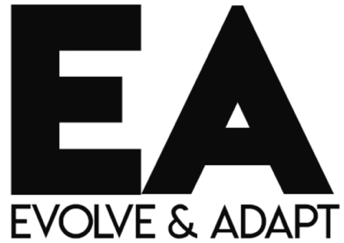 TuitionDepending on the nature of the referral we may contact you to request further information that will be used to support the CYP and demonstrate impact of intervention Young Person’s Details:Name – Address –  Gender – Date of Birth – Ethnicity – Place of Education – Year Group – Parent/Carer Details:Name – Address –Telephone number –Relationship – Referrers Details:Name – Organisation – Telephone number –E-mail address –Relationship to young person –Educational Information:Pupils school attendance information, including attendance percentage –  Academic information (including attainment/progress data):English – Maths – Science – Other – Does the young person have an ECHP? (if so, please include a copy with the referral) – Referral Information:Reason for referral:Other relevant factors i.e. family dynamics, potential risk factors (CSE, Radicalisation, gang activity):Is there social care involvement? If so, please provide further information including social workers name and contact details:Has this referral been discussed with the young person? –  Has this referral been discussed with the parent/carer? – Desired Outcomes:Desired outcomes of tuition:Session Information:Number of lessons per week – Length of each lesson – Number of weeks – Proposed start date – Proposed location of tuition – Are there are times/days that should be avoided? – PLEASE RETURN COMPLETED FORMS VIA E-MAIL TOinfo@evolveandadapt.co.uk